БАШҠОРТОСТАН РЕСПУБЛИКАҺЫ                                          РЕСПУБЛИка БАШКОРТОСТАН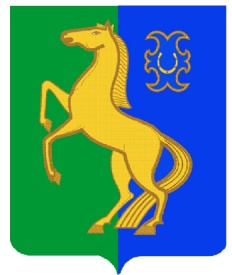                 ЙƏРМƏКƏЙ районы                                                      совет сельского поселения          муниципаль РАЙОНЫның                                                     спартакский сельсовет                              СПАРТАК АУЫЛ СОВЕТЫ                                                        МУНИЦИПАЛЬНОГО РАЙОНА             ауыл БИЛƏмƏҺе советы                                                         ЕРМЕКЕЕВСКий РАЙОН         452182, Спартак ауыл, Клуб урамы, 4                                             452182, с. Спартак, ул. Клубная, 4         Тел. (34741) 2-12-71 ,факс 2-12-71                                                           Тел. (34741) 2-12-71,факс 2-12-71        е-mail: spartak_s_s@maiI.ru                                                       е-mail: spartak_s_s@maiI.ru                         РЕШЕНИЕ«18» марта  2015 года				                                    № 455Об утверждении схемы избирательных округов по выборам депутатов Совета сельского поселения   Спартакский сельсовет муниципального района Ермекеевский район Республики Башкортостан двадцать седьмого созываВ соответствии со статьей 18 Федерального закона «Об основных гарантиях избирательных прав и права на участие в референдуме граждан Российской Федерации», статьей 15 Кодекса Республики Башкортостан о выборах,  пунктом 2  статьи 7 Устава сельского поселения Спартакский сельсовет муниципального района Ермекеевский район Республики Башкортостан, рассмотрев решение территориальной избирательной комиссии муниципального района Ермекеевский район Республики Башкортостан (с полномочиями избирательной комиссии сельского поселения Спартакский сельсовет муниципального района Ермекеевский район Республики Башкортостан) Совет решил:	1.Утвердить схему избирательных округов по выборам депутатов Совета сельского поселения Спартакский сельсовет муниципального района Ермекеевский район Республики Башкортостан двадцать седьмого созыва и ее графическое изображение (прилагается).	2.Обнародовать утвержденную схему избирательных округов и ее графическое изображение путем размещения на информационном стенде, расположенном по адресу:  администрация сельского поселения Спартакский сельсовет муниципального района Ермекеевский район Республики    Башкортостан, с. Спартак,ул. Клубная, д.4,  не позднее 23 марта  2015 года.	3.Направить настоящее решение в территориальную избирательную комиссию муниципального района Ермекеевский район Республики Башкортостан.	Председатель Совета		                               Ф.Х. Гафурова 	Схемы избирательных округов по выборам депутатов Совета сельского поселения Спартакский сельсовет муниципального района Ермекеевский район Республики БашкортостанОкруг № 1с. Спартак: ул. Ключевая  от дома № 1 до дома № 23   (четная, нечетная стороны)ул. Ключевая от дома № 25-63  (нечетная сторона)Всего избирателей: 74Округ № 2с. Спартак:ул. Ключевая от дома  № 24 до дома № 48  (четная сторона)ул. Луговая     от дома № 1 до дома № 15    (четная, нечетная стороны)ул. Клубная    от дома  № 1 до дома № 9     (четная, нечетная стороны)д. Ляховоул. Ляхово      от дома № 1 до дома № 14   (четная, нечетные стороны)Всего избирателей: 75Округ № 3с. Спартак:ул. Полевая    от дома № 1 до дома № 17    (четная, нечетная стороны)ул. Кооперативная  от дома  № 6 до дома 22 (четная, нечетная стороны)ул. Пионерская от дома № 2 до дома №17  (четная, нечетная стороны)Всего избирателей: 74Округ № 4с. Спартак:ул. Пионерская от дома № 19 до дома № 51  (нечетная сторона)ул. Сергея Старикова д. № 7, д. № 9Всего избирателей: 75Округ № 5с. Спартак:ул. Пионерская от дома  № 18 до дома № 50  (четная сторона),ул. Сергея Старикова от дома № 1 до дома № 6, д. № 8Всего избирателей: 78Округ № 6с. Спартак:ул. Комсомольская  от дома № 1 до дома № 7  (нечетная сторона)ул. Комсомольская, д. № 8ул. Сергея Старикова д. № 10,  д. № 12Всего избирателей: 75Округ № 7с. Спартак:ул. Комсомольская ,д. № 2, д. № 4, д. № 6, д. № 9, д. № 10ул. 60 лет СССР  д. № 1, д. № 3, д. № 4Всего избирателей: 77Округ № 8с. Спартак:ул. 60 лет СССР  от дома  № 5 до дома № 23 (нечетная сторона)ул. 60 лет СССР   от дома № 6 до дома № 22 (четная сторона)Всего избирателей: 81Округ № 9с. Пионерский:ул. Пионерская  от дома  № 1 до дома №35 (нечетная сторона)ул. Пионерская  от  № 18 до дома № 24  (четная сторона)ул. Пионерская   д. № 41, д. № 45, д. № 46, д.№ 47Всего избирателей: 85Округ № 10с. Пионерский:ул. Пионерская  от дома № 2 до дома № 16 (четная сторона)ул. Пионерская  д. № 38, д. № 39,  д. № 40      д. Новоермекеево:ул. Ново -  Ермекеево от дома № 2 до дома № 32 (четная сторона)ул. Ново - Ермекеево от  дома № 3 до дома № 31 (нечетная сторона)Всего избирателей: 85Итого избирателей: 779.Приложение к решениюСовета сельского поселенияСпартакский сельсовет муниципального района Ермекеевский район Республики Башкортостан от «18» марта 2015 года № 455